К А Р А Р				                              	          ПОСТАНОВЛЕНИЕ«10 » июль 2020 й.                           №  48                        « 10 »  июля 2020 г.О создании  мобильной  профилактической группы по чрезвычайным ситуациям и обеспечению пожарной безопасности на территории сельского поселения Нижнеташлинский  сельсовет муниципального района Шаранский  район Республики Башкортостан .Во исполнение решения комиссии по чрезвычайным ситуациям и обеспечению пожарной безопасности  муниципального района Шаранский район Республики Башкортостан, в целях обеспечения охраны жизни на водных объектах на территории сельского поселения Нижнеташлинский сельсовет муниципального района Шаранский район Республики Башкортостан  ПОСТАНОВЛЯЕТ:	1. Утвердить состав мобильной профилактической  группы по обеспечению охраны жизни на водных объектах на территории сельского поселения Нижнеташлинский сельсовет муниципального района Шаранский район Республики Башкортостан,  согласно приложению к настоящему постановлению.	2. Мобильной группе :          - в своей деятельности руководствоваться Распоряжением Главы администрации муниципального района Шаранский район Республики Башкортостан № 202-Р от 10 июля 2020 года .	- ежедневно проводить рейды с целью выявления лиц, купающихся в водоеме в нетрезвом состоянии, несовершеннолетних детей, купающихсябез присмотра законных представителей, лиц,купающихся  в запрещенных для купания местах на территории сельского поселения Нижнеташлинский сельсовет муниципального района Шаранский район Республики Башкортостан.	3. Контроль за выполнением настоящего постановления оставляю за собой.Глава сельского поселения                                          Г.С.Гарифуллина                                                                                 Приложение        к постановлению администрации                  сельского поселения  Нижнеташлинский  сельсовет                  от  10 июля . № 47Состав мобильной профилактической  группы по обеспечению охраны жизни на водных объектах на территории сельского поселения Нижнеташлинский сельсовет муниципального района Шаранский район Республики Башкортостан	Гарифуллина Г.С., глава сельского поселения- председатель мобильной группы         Члены мобильной группы:Насибуллина И.И-методист СДК с.Нижние Ташлы (по соглосованию)Шакирова Р.З.-управляющий делами сельского поселения                                                                                                                                                                                                                                                                                                                                         Башкортостан РеспубликаһыныңШаран районымуниципаль районыныңТубэнге Ташлы  ауыл Советыауыл биләмәһе ХакимиәтеБашкортостан РеспубликаһыныңШаран районы Тубэнге Ташлы    ауыл СоветыЖину  урамы, 20, Тубэнге Ташлы аулы Шаран районы Башкортостан РеспубликаһыныңТел./факс(347 69) 2-51-49,e-mail: ntashss @yandex.ruhttp://www. ntashly.sharan-sovet.ru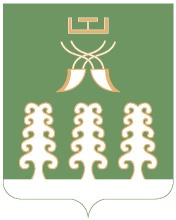 Администрация сельского поселенияНижнеташлинский  сельсоветмуниципального районаШаранский районРеспублики БашкортостанНижнеташлинский сельсовет Шаранского района Республики Башкортостанул. Победы,д.20, с.Нижние Ташлы Шаранского района, Республики БашкортостанТел./факс(347 69) 2-51-49,e-mail: ntashss @yandex.ruhttp://www. ntashly.sharan-sovet.ru